Уважаемые жители и гости города-курорта Анапа!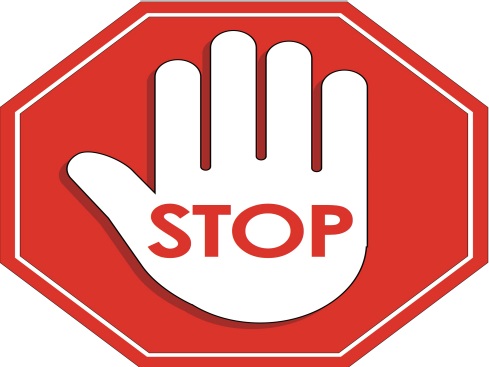 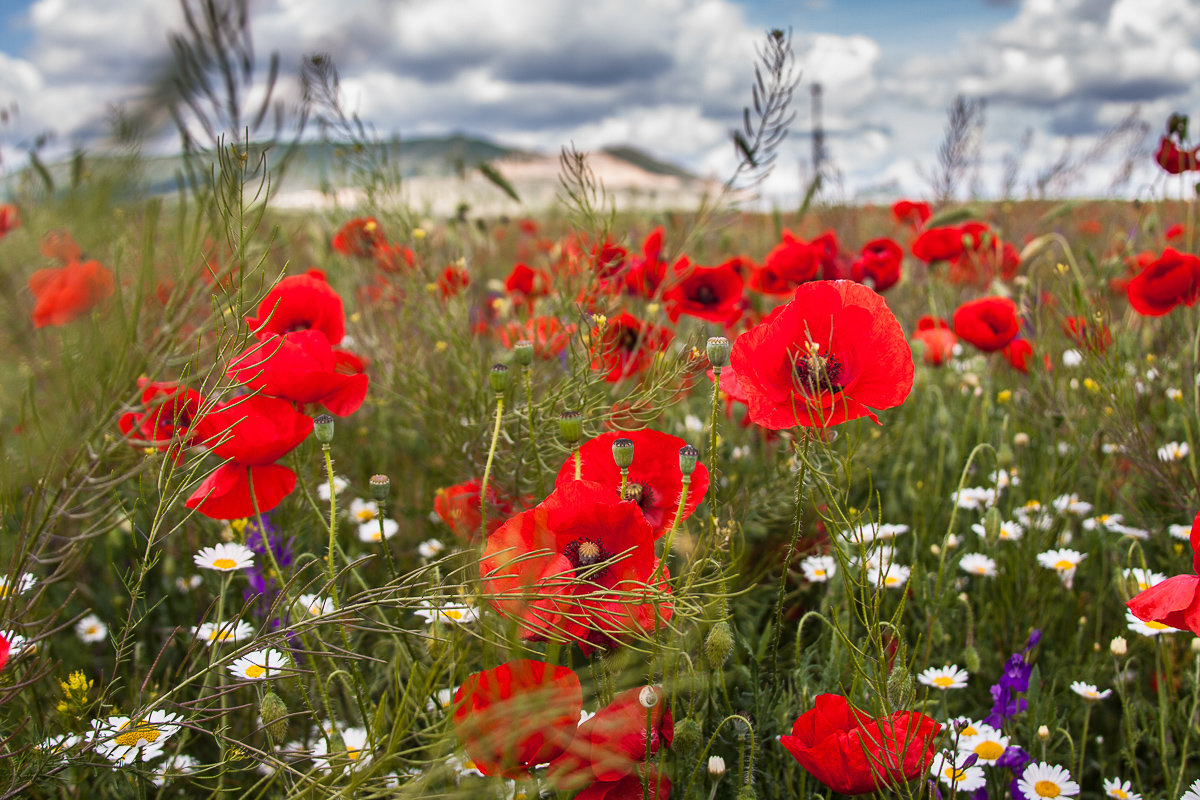 На территории муниципального образования город-курорт Анапа проходит ежегодная оперативно-профилактическая операция                    «Мак», которая продлится в пять этапов:Основные цели и задачи операции – выявление, предупреждение          и ликвидация незаконных посевов мака, конопли и других растений, содержащих в своем составе наркотические средства; перекрытие каналов незаконной транспортировки наркотических средств растительного происхождения, выявление и задержание перевозчиков      и сбытчиков наркотиков, уничтожение дикорастущих наркосодержащих растений.Если у Вас есть информация о фактах незаконного оборота                    и потребления наркотиков, посева, произрастания, культивирования наркосодержащей растительности, обращайтесь по  указанным телефонам:– Отдел МВД России по  городу Анапе: 02 (круглосуточно);– дежурная часть Отдела МВД России по городу Анапе: 8(86133) 4-68-82; 4-28-65;– отдел по контролю за оборотом наркотиков Отдела МВД России по городу Анапе: 8 (86133) 5-48-95 (с 900  до 1800 в рабочие дни);– телефон дежурной части Анапского ЛО МВД России на транспорте: (86133) 3-37-14(круглосуточно);– телефон доверия антинаркотической комиссии администрации муниципального образования город-курорт Анапа: 8 (86133) 3-95-12, доб. 170 (с 900  до 1800 в рабочие дни); Email ovk@anapa.ru.Звонок может быть анонимным!